ExercicesRelie le mot à son dessin.Les ustensiles :la casserole le fouet le moule le saladier 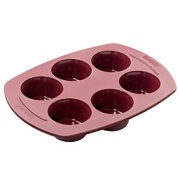 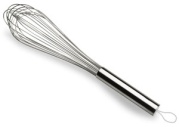 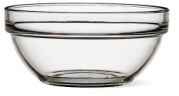 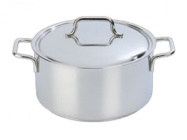 Les ingrédients :le chocolat le beurre les œufs la farine le sucre 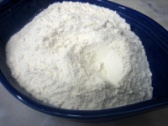 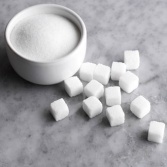 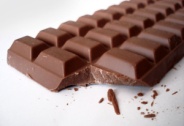 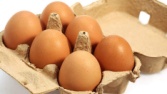 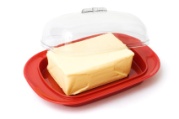 Colorie les mêmes mots dans la même couleur.Dessine ce que tu lis.le saladier le beurre les œufsColorie le mot caché illustré par un dessin.Complète avec le compagnon « le » ou « la ».………….. chocolat………….. casserole………….. farine………….. moule………….. sucre………….. fouetLis le mot et écris-le.Complète les mots.le s . l . di . rle s . cr .le fo . e .le be . rr .Reconstitue la phrase dans l´ordre.farine – Ajoute – le – et – sucre. – la petits – chocolat – le – morceaux. – Casse – en la – dans – Verse – pâte – moules. – les Complète la grille avec les mots de la recette.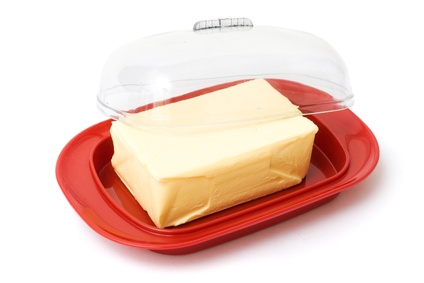 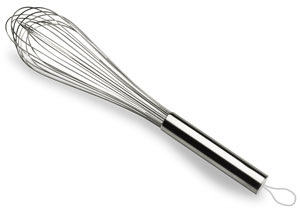 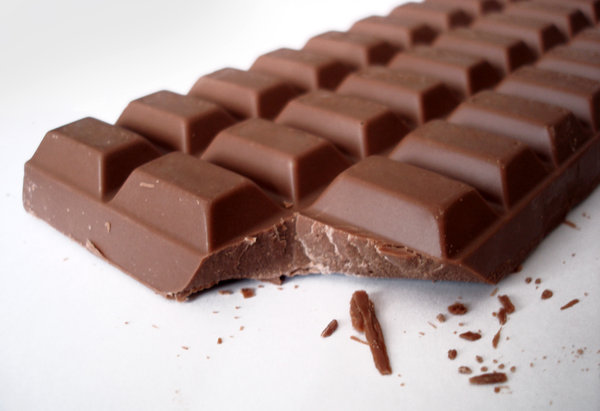 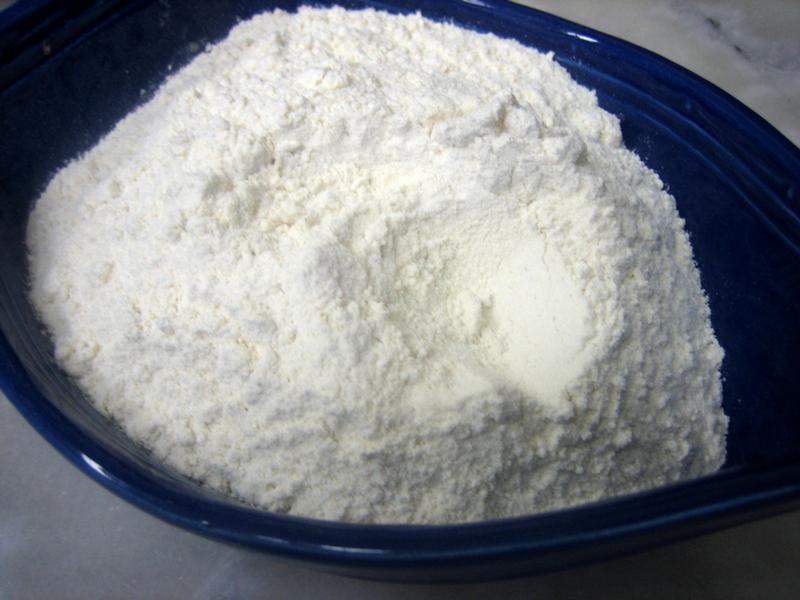 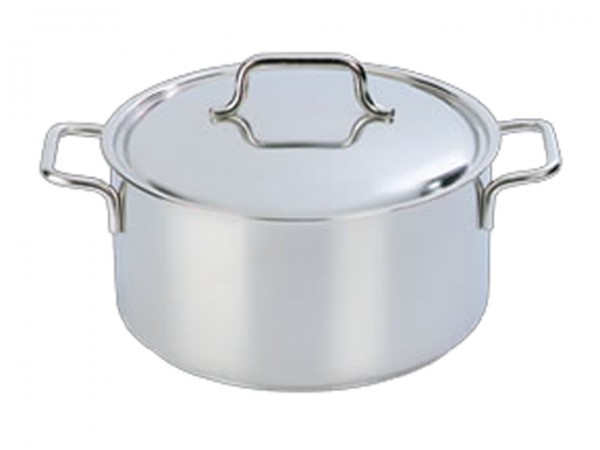  Découpe les étapes de la recette et remets-les en ordre.Colle les étapes remises en ordre.saladierfouetfarceBEURREcasseroleoeufssucrecasseroleFARINEsaladeOFFRIRfouetbeurrechocolatfarineCHOCOLATIERchocolatoeufsSALADIERsucre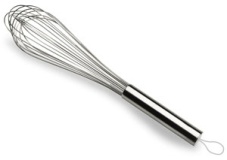 vfouetcar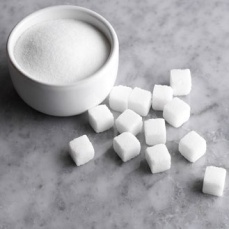 chosucreb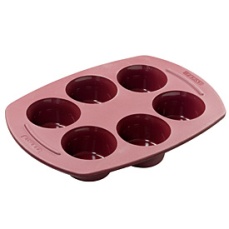 moulerfai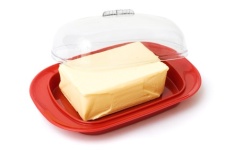 derbeurre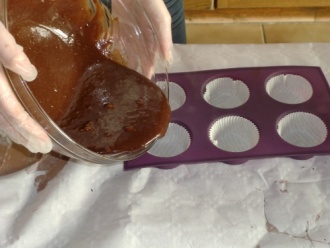 Verse la pâte dans les moules.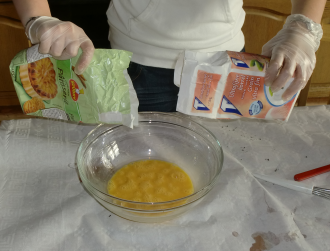 Ajoute la farine et le sucre.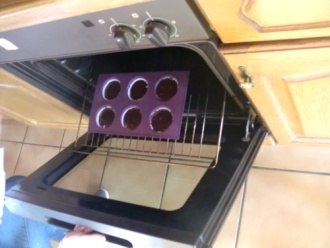 Fais cuire au four à 240° de 15 à 20 minutes.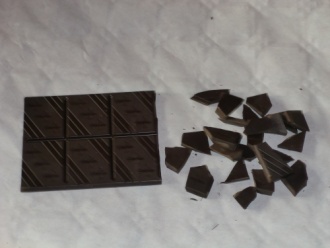 Casse le chocolat en petits morceaux.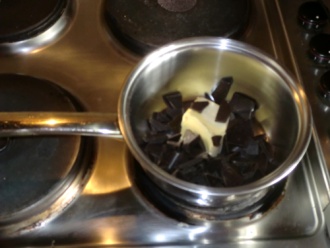 Dans une casserole, fais fondre le beurre et le chocolat.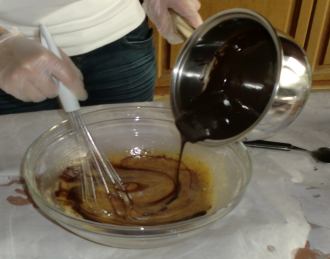 Ajoute le chocolat fondu et mélange.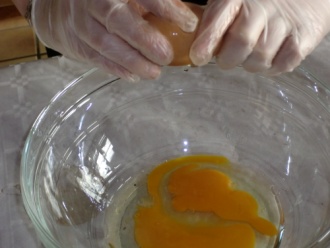 Dans un saladier, casse les œufs et mélange avec le fouet.